Approved by the order of the Chairman of Azerbaijan Caspian Shipping Closed Joint Stock Company   dated 1st of December 2016 No. 216.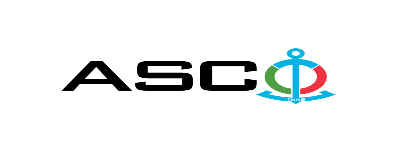 AZERBAIJAN CASPIAN SHIPPING CLOSED JOINT STOCK COMPANY IS ANNOUNCING OPEN BIDDING FOR THE PROCUREMENT OF VARIOUS ELECTRICAL GOODS FOR THE VESSELS OPERATED BY MTF B I D D I N G No. AM022/2022 (On the participant`s letter head)APPLICATION FOR PARTICIPATION IN THE OPEN BIDDING___________ city     “__”_______20____________№           							                                                                                          To the attention of the Chairman of ASCO Procurement CommitteeMr Jabrail Mahmudlu We, hereby confirm the intention of [ to state full name of the participant ] to participate  in the open bidding No.  [ bidding No. shall be inserted by participant ] announced by ASCO in respect of procurement of "__________________" .Moreover, we confirm that no winding - up or bankruptcy proceeding is being performed or there is no circumstance of cessation of activities or any other circumstance that may impede participation of [ to state full name of the participant ]  in the stated bidding. In addition, we warrant that [ to state full name of the participant ] is not an affiliate of ASCO.Below mentioned contact details are available to respond to any question that may emerge in relation to the documents submitted and other issues: Contact person in charge:  Position of the contact person: Telephone No.: E-mail:  Attachment : Original of the bank evidence as  a proof of payment of participation fee  – __ page(s).________________________________                                   _______________________(initials of the authorized person)                                                                                                        (signature of the authorized person)_________________________________                                                   (position of the authorized person)                                                STAMP HERELIST OF THE GOODS:Due diligence shall be performed in accordance with the Procurement Guidelines of ASCO prior to the conclusion of the purchase agreement with the winner of the bidding.      The company shall enter through this link    http://asco.az/sirket/satinalmalar/podratcilarin-elektron-muraciet-formasi//     to complete the special form or submit the following documents:Articles of Association of the company (all amendments and changes including)An extract from state registry of commercial legal entities  (such extract to be issued not later than last 1 month)Information on the founder in case if the founder of the company is a legal entityCertificate of Tax Payer`s Identification Number Audited accounting balance sheet or tax declaration  (depending on the taxation system) / reference issued by taxation bodies on non-existence of debts for tax Identification card of the legal representative Licenses necessary for provision of the relevant services / works  (if any)No agreement of purchase shall be concluded with the company which did not present the above-mentioned documents or failed to be assessed positively as a result of the due diligence performed and shall be excluded from the bidding ! Submission documentation required for participation in the bidding :Application for participation in the bidding (template has been attached hereto) ;Bank evidence as a proof of participation fee ;Bidding offer : Bank document confirming financial condition of the consignor within the last year (or within the period of operation if less than one year) ;Statement issued by the relevant tax authorities on the absence of expired commitments associated with taxes and other compulsory payments and failure of obligations set forth in the Tax Code of the Republic of Azerbaijan for the last one year (excluding the period of suspension).At the initial stage, application for participation in the bidding ( signed and stamped ) and bank evidence proving payment of participation fee (excluding bidding offer) shall be submitted in English, Russian or in Azerbaijani languages to the official address of "Azerbaijan Caspian Shipping" CJSC (hereinafter referred to as "ASCO" or "Procuring Organization") through email address of contact person in charge by 17.00 (Baku time) on February 14, 2022. Whereas, other necessary documents shall be submitted as enclosed in the bidding offer envelope.    Description (list) of goods, works or services has been attached hereto. The participation fee and Collection of General Terms and Conditions:Any participant (bidder), who desires to participate in the bidding, shall pay for participation fee stated below (the payment order shall necessarily state the name of the organization holding open bidding and the subject of the bidding) and shall submit the evidence as a proof of payment to ASCO not later than the date stipulated in section one. All participants (bidders), who have fulfilled these requirements, may obtain General Terms and Conditions relating to the procurement subject from contact person in charge by the date envisaged in section IV of this announcement at any time from 09.00 till 17.00 in any business day of the week. Amount of participation fee (excluding VAT): No participation fee to be provided for this bidding. The participation fee may be paid in AZN or  equivalent amount thereof in USD or EURO.   Account No. :Except for circumstances where the bidding is cancelled by ASCO, participation fee shall in no case be refunded ! Security for a bidding offer: The bank guarantee is required in the amount of at least  1 (one) % of the bidding offer price. A bank guarantee sample shall be specified in the General Terms and Conditions. Bank guarantees shall be submitted as enclosed in the bidding offer envelope along with the bidding offer.  Otherwise, the Purchasing Organization shall reserve the right to reject such offer. The financial institution that issued the guarantee should be acknowledged in the Republic of Azerbaijan and / or international financial transactions. The purchasing organization shall reserve the right not to accept and reject any unreliable bank guarantee.Persons wishing to participate in the bidding and intending  to submit another type of warranty (letter of credit, securities, transfer of funds to the special banking account set forth by the Procuring Organization in the bidding documents, deposit and other financial assets) shall request and obtain a consent from ASCO through the contact person reflected in the announcement on the acceptability of such type of warranty.   Contract performance bond is required in the amount of 5 (five) % of the purchase price.For the current procurement operation, the Procuring Organization is expected to make payment only after the goods and the protocol have been delivered to the warehouse, no advance payment has been intended. Contract Performance Term:Applicant companies shall indicate the deadline for the performance of services in their offers submitted. Final deadline date and time for submission of the bidding offer:All participants, which have submitted their application for participation in the bidding and bank evidence as a proof of payment of participation fee by the date and time stipulated in section one, and shall submit their bidding offer (one original and two copies) enclosed in sealed envelope to ASCO by 17.00 Baku time on February 18, 2022.All bidding offer envelopes submitted after above-mentioned date and time shall be returned unopened. Address of the procuring company:The Azerbaijan Republic, Baku city, AZ1003 (postcode), 2 Neftchilar Avenue, Procurement Committee of ASCO. Contact person in charge:Mahir ShamiyevProcurement specialist at the Procurement Department of ASCOTelephone No.: +994 12 4043700  (1176)E-mail : mahir.shamiyev@asco.az,  tender@asco.az Contact person on legal issues:Landline No.: +994 12 4043700 (ext: 1262)Email address: tender@asco.azDate and time assigned for the opening of bidding offer envelopes:Opening of the envelopes shall take place online at 15.00 Baku time on February 21, 2022 in the address stated in section V of the announcement. Information  on the winner of the bidding :Information on the winner of the bidding will be posted in the "Announcements" section of the ASCO official website.№Nomination of goods and materialsMeasurement unitQuantityAll required certificatesRequest No.: 10050688 Dada Gorgud1Onboard power switch (selector switch) T-5M; 220 V 10 Apcs10Certificate of the International Maritime Classification Society2Junction box (shipboard type) T-9, M 10Apcs10Certificate of the International Maritime Classification Society3Halogen type flood light (shipboard type) PL-2B; 230V, 1000Wpcs4Certificate of the International Maritime Classification Society4Lighting fixture (shipboard type) CC-109 2 x 18Wpcs25Certificate of the International Maritime Classification Society5Lighting fixture (shipboard type) CC-328 E-27 220V 60Wpcs20Certificate of the International Maritime Classification Society6Mirror lamp (complete with switch and toggle actuator) 220V, 15Wpcs6Quality and conformity certificate7Lighting fixture CFY 40-2 220V 2 X 36W (explosion-proof)pcs5Certificate of the International Maritime Classification Society8Explosion-proof lighting fixture ВЗГ 100Wpcs1Certificate of the International Maritime Classification Society9Thermal relay Siemens 17-25Apcs1Quality and conformity certificateRequest No.: 10050688 Dagestan 10Lighting fixture (shipboard type) CC-328 E-27 220V 60Wpcs20Certificate of the International Maritime Classification Society11Bedside lamp (complete with power switch and toggle actuator) ОФ 8, 8 W.pcs10Quality and conformity certificate12Portable hand-held lighting fixture (lantern) CC-1240 (explosion-proof) pcs2Quality and conformity certificate13Electrical chuck E-40 (porcelain)pcs5Quality and conformity certificate14Fluorescent starter S2 pcs75Quality and conformity certificate15Fluorescent starter S10pcs50Quality and conformity certificate16Transformer  ШT 220 / 24 V ОСО-0,4УХЛ3pcs2Quality and conformity certificate17Electronic Board EHFA-249pcs2Quality and conformity certificate18Rectifier diode D80pcs2Quality and conformity certificate19Onboard power switch (selector switch) T-5M; 220 V 10 Apcs6Certificate of the International Maritime Classification Society20Selector switch EGO 46.23866.500, 16 / 250V, T150, 10 / 400V, 521 831 (for galley oven)pcs4Quality and conformity certificate21Electric selector switch 4G16 3232U 220V 20Apcs3Quality and conformity certificate22Frequency meter 0-55Hz, 380V, for main distribution panel pcs1Quality and conformity certificate23Kilowatt meter with auxiliary device SC1508E, 3 x 380 М, 1500 / 5Apcs3Quality and conformity certificateRequest No.: 10050688 J.Mammadguluzada24Contactor 3TF 46-22-0 AMO 220 / 80Apcs4Quality and conformity certificate25Lighting fixture (shipboard type) CC-328 E-27 220V 60Wpcs10Certificate of the International Maritime Classification Society26Lighting fixture (shipboard type) CC-109 2 x 18Wpcs15Certificate of the International Maritime Classification Society27Lighting fixture CC-56; 24V (shipboard type)pcs5Certificate of the International Maritime Classification Society28Lighting fixture CFY 40-2 220V 2 X 36W (explosion-proof)pcs5Certificate of the International Maritime Classification Society29Limit switch ВК-200pcs4Quality and conformity certificate30Level sensor RPM-51pcs4Quality and conformity certificate31Onboard power switch (selector switch) T-5M; 220 V 10 Apcs5Certificate of the International Maritime Classification Society32Galley heating element  Ø22 mm, 4000V, 2600W, 1222474.050 (round) pcs4Quality and conformity certificate33Onboard power switch (selector switch) T-5M; 220 V 10 Apcs4Certificate of the International Maritime Classification SocietyRequest No.: 10050688 Zangazur34Onboard power switch (selector switch) T-5M; 220 V; 10 Apcs10Certificate of the International Maritime Classification Society35Junction box (shipboard type) T-9, M 10Apcs10Certificate of the International Maritime Classification Society36Halogen type flood light  PL-4139; 230v, 1000w  (shipboard type) pcs4Certificate of the International Maritime Classification Society37Lighting fixture (shipboard type) CC-109 2 x 18Wpcs15Certificate of the International Maritime Classification Society38Lighting fixture (shipboard type) CC-328 E-27 220V 60Wpcs10Certificate of the International Maritime Classification Society39Mirror lamp (complete with switch and toggle actuator) 220V, 15Wpcs10Quality and conformity certificate40Lighting fixture CFY 40-2 220V 2 X 36W (explosion-proof)pcs4Certificate of the International Maritime Classification Society41Bell button 2 LVP-24, 24V (shipboard type)pcs5Certificate of the International Maritime Classification Society